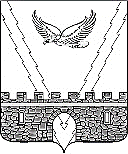 АДМИНИСТРАЦИЯ АПШЕРОНСКОГО ГОРОДСКОГО ПОСЕЛЕНИЯ АПШЕРОНСКОГО РАЙОНАПОСТАНОВЛЕНИЕот ________________								 № _______г.АпшеронскО предоставлении рассрочки оплаты приобретаемогоимущества при реализации преимущественного права субъектовмалого и среднего предпринимательства на приобретениеарендуемого недвижимого имущества, находящегосяв муниципальной собственностиВ соответствии со статьей 7(3) Закона Краснодарского края от 04 апреля 2008 года № 1448-КЗ «О развитии малого и среднего предпринимательства в Краснодарском крае» п о с т а н о в л я ю:1. Установить срок рассрочки оплаты приобретаемого субъектами малого и среднего предпринимательства арендуемого имущества, находящегося в государственной собственности Краснодарского края, при реализации установленного Федеральным законом от 22 июля 2008 года   № 159-ФЗ «Об особенностях отчуждения недвижимого имущества, находящегося в государственной или в муниципальной собственности и арендуемого субъектами малого и среднего предпринимательства, и о внесении изменений в отдельные законодательные акты Российской Федерации» преимущественного права субъектов малого и среднего предпринимательства на приобретение арендуемого имущества в отношении недвижимого имущества, находящегося в муниципальной собственности Апшеронского городского поселения Апшеронского района, может составлять по выбору субъекта малого или среднего предпринимательства не менее пяти лет.Оплата приобретаемого в рассрочку арендуемого имущества может быть осуществлена досрочно на основании решения покупателя.2. Отделу организационно-кадровой работы администрации Апшеронского городского поселения Апшеронского района (Клепанева И.В.) официально обнародовать настоящее постановление и разместить его на официальном сайте Апшеронского городского поселения Апшеронского района в сети «Интернет». 3. Контроль за выполнением настоящего постановления возложить на заместителя главы Апшеронского городского поселения Апшеронского района Покусаеву Н.И.4. Постановление вступает в силу после его официального обнародования.Глава Апшеронского городского поселения Апшеронского района                                                       А.Н. Курганов 